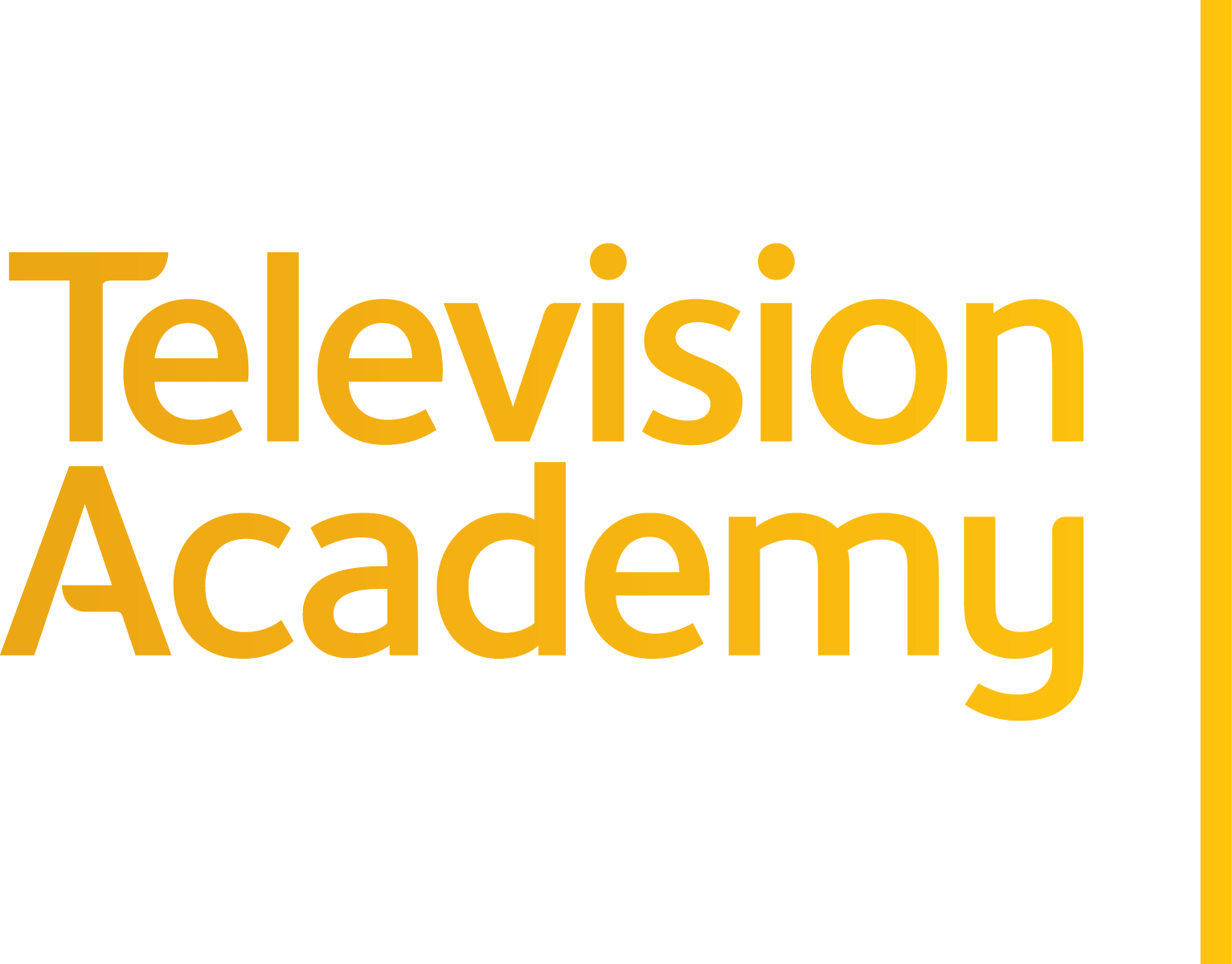 EMMY® AWARDSOUTSTANDING ACHIEVEMENT IN ENGINEERING, SCIENCE & TECHNOLOGY 2023 OFFICIAL ENTRY CONTEST PROCEDURE:The Engineering, Science & Technology Awards Committee is composed of highly qualified Academy members appointed primarily from technically oriented Peer Groups. The Committee will consider engineering, science, and technology developments and determine which, if any, merit an Emmy. Possibility of one, more than one, or no award.Emmy(s) are considered for an individual, company or organization for developments in engineering, science, and technology that are either so extensive an improvement on existing methods or so innovative in nature that they materially affect the production, recording, transmission or reception of television, and thereby have elevated the storytelling process. ENTRY PROCEDURE:Complete and return the attached form by April 7, 2023. If you have additional print or A/V materials describing the submitted development, please include them with the form. After reviewing the form and any ancillary materials, the committee may request more specific information.Send completed form to: ebner@televisionacademy.comQuestions, please contact:  Sheri Ebner ebner@televisionacademy.com or 818.754.2881	This entry form is also posted at TelevisionAcademy.com/downloadsEMMY® AWARDSENGINEERING, SCIENCE, OR TECHNOLOGY DEVELOPMENT TO BE CONSIDERED: NAME AND TITLE OF PERSON TO BE CONTACTED REGARDING THIS ENTRY:NAME OF COMPANY 		STREET ADDRESS 		____________________CITY, STATE AND ZIP CODE 		PHONE NUMBER 		                                    EMAIL 		In brief, explain the technology or innovation and why it should be considered.Date of invention or technology application 		Has application been filed for patent?        Yes      NoSerial number of application 		Date of filing ________________If patent has been issued, URL where it can be accessed:Patent Number 			Date issued   ________________ENTRANT INFORMATION: A maximum of four inventors/developers may be submitted. In a case where more than four individuals would be eligible, list all and consideration will be done on a case-by-case basis, or the committee may consider a company award for this achievement.Name(s) of primary inventor(s) and developer(s) for this achievement:Has the achievement been recognized with a National Academy of Television Arts & Sciences Engineering Emmy or any other industry recognition?   Yes      NoIf yes, list recognition(s) and year(s) awarded:Eligible entries must have been utilized on nationally televised programming. Please list the program(s), broadcast date(s) and distribution platform(s), e.g., ABC, Discovery Channel, www.bbcamerica.com, Netflix, etc.  --Please provide a list in an attachment.--Besides your company, please identify other industry organizations/companies that use this product to create television programming.In what way(s) is this item unique or an improvement over previous or current technologies?Please cite those previous or current technologies:In a brief summary, please explain how this technology or innovation enables or advances the art of the storytelling process.Please provide the name(s) and email contact information for industry professional(s) who can attest to how the entry advances the art of the storytelling process.NameCompanyEmailPhone